HARMONOGRAM ReP2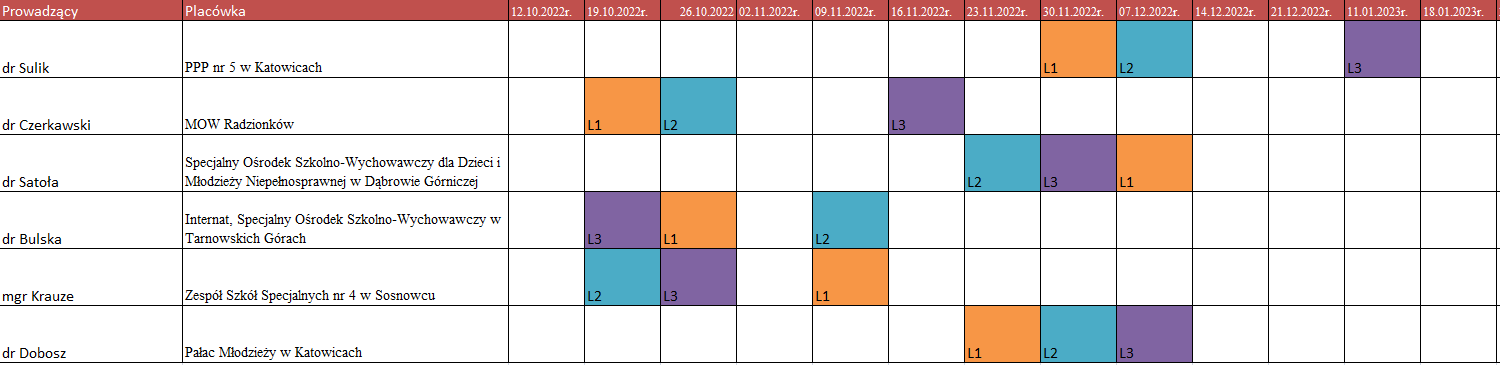 HARMONOGRAM OWiTP2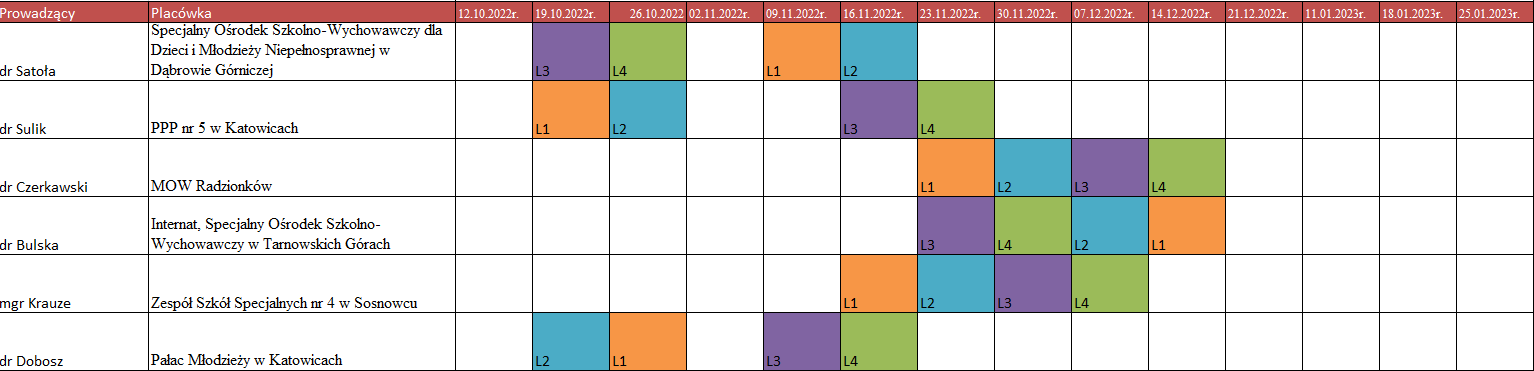 Informacje o praktykach ReP2 i OWiTP2Dr Andrzej Czerkawskie-mail: andrzej.czerkawski@us.edu.plAdres placówki:Młodzieżowy Ośrodek Wychowawczyul.Gen.Sikorskiego 7a41-922 RadzionkówGodziny realizacji praktyki:od 9.00 do 13.00. (5 x 45 min.)Dojazd z centrum Katowic: dojazd z przystanku: Katowice Piotra Skargi stanowisko: 4 autobus M3 (przejazd ok 40 – 45 minut) wysiadamy na przystanku Stroszek kopalnia, idziemy na przełaj przez osiedle ( wzdłuż przedszkola, następnie wzdłuż nasypu kolejowego (z prawej) garaże (po lewej) wychodzimy na u. gen. Sikorskiego, przechodzimy pod mostem kolejowym idziemy prosto ok 5 minut, na wysokości poradni okulistycznej skręcamy w prawo i jesteśmy na miejscu.Uwagi: konieczność posiadania maseczki ochronnej, obuwie zmienne w razie deszczowej, śnieżnej pogody, dowód osobisty, do budynku MOW nie wchodzimy samodzielnie, czekamy na zewnątrz na opiekuna praktyki – w razie opadów można się schronić w altance (zaraz przy boisku).Dr Monika SulikPoradnia Psychologiczno-Pedagogiczna nr 5 Ul.Okrzei 4, 10-126 KatowiceDr Małgorzata Satołae-mail: malgorzata.satola@us.edu.plSpecjalny Ośrodek Szkolno-Wychowawczy dla Dzieci i Młodzieży Niepełnosprawnej w Dąbrowie Górniczejul. Swobodna 5941-303 Dąbrowa GórniczaAdres strony internetowej: https://sosw.dg.plGodziny realizacji praktyki: od 15.00 do 18.45 (5 x 45 min.)Dojazd z centrum Katowic: Przystanek autobusowy na ulicy Piotra Skargi. Linia M2, wysiąść na przystanku Gołonóg Zajezdnia. Brak możliwości parkowania na terenie placówki.Dr Joanna Bulskae-mail: joanna.bulska@us.edu.plAdres placówki;Internat, Specjalny Ośrodek Szkolno-Wychowawczy42-600 Tarnowskie Góry
ul. Strzelców Bytomskich 7Godziny realizacji praktyki: 9.00 – 12.45 (5 x 45 min.)Dojazd z centrum KatowicMożna skorzystać z linii 820 – Piotra Skargi przez Chorzów Rynek, Bytom i dojechać do Tarnowskich Gór Dworzec, a następnie pieszo udać się w kierunku ul. Strzelców Bytomskich 7. Linia 830 zatrzymuje się w Bytomiu, potem 19 można dojechać do Tarnowskich Gór i pieszo udać się do placówki.Uwagi: Konieczność posiadania maseczki ochronnej w razie potrzeby.mgr Aleksandra Krauzee-mail: aleksandrakrauze07@gmail.comAdres placówki:Zespół Szkół Specjalnych nr 4 41-200 SosnowiecUl. Franciszkańska 5a749R+GQ SosnowiecGodziny realizacji praktyki: od 8:00 do 11:45 (5 x 45 min.)Dojazd z centrum Katowic
Dojazd autobusem z przystanku „Katowice Piotra Skargi” liniami 808, 811 lub D – należy wysiąść na  przystanku Sosnowiec Dworzec Główny. Następnie należy przesiąść się na tramwaj nr 24, 26 (Kierunek Mysłowice Dworzec PKP i wysiąść na przystanku „Sosnowiec Sąd”. Proszę się kierować na ulicą Partyzantów (ZUS) do końca drogi do garaży, po lewej stronie znajduje się brama wejściowa do szkoły.Dojazd tramwajem z przystanku „Katowice Dworzec PKP” linią 15- należy wysiąść na przystanku Sosnowiec Dworzec PKP. Następnie należy przesiąść się na tramwaj nr 24, 26 (Kierunek Mysłowice Dworzec PKP i wysiąść na przystanku „Sosnowiec Sąd”. Proszę się kierować na ulicą Partyzantów (ZUS) do końca drogi do garaży, po lewej stronie znajduje się brama wejściowa do szkoły.Uwagi: konieczność posiadania wygodnego stroju, obuwia zmiennego Dr Dagmara Dobosze-mail: dagmara.dobosz@us.edu.plGodziny realizacji praktyki: od 15:30 do 19:15 (5 x 45 min.)Adres placówki:Pałac Młodzieży,  Mikołowska 26, 40-066 KatowiceDojazd z centrum KatowicPrzykładDojazd z przystanku „Katowice Mickiewicza” linią 12 (Kierunek Ligota Akademiki) należy wysiąść na 2 przystanku „Katowice Mikołowska” (czas przejazdu około12 min.)Uwagi: konieczność posiadania maseczki ochronnej 